Resoluciones #015 - #023Resoluciones #015 - #023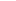 